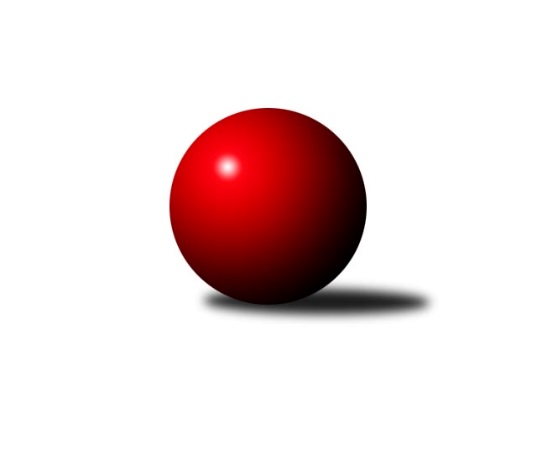 Č.1Ročník 2018/2019	23.2.2019Nejlepšího výkonu v tomto kole: 2698 dosáhlo družstvo: KK Vyškov CJihomoravský KP1 - nadstavba 2018/2019Výsledky 1. kolaSouhrnný přehled výsledků:TJ Sokol Vážany	- KK Blansko B	3:5	2543:2636	5.0:7.0	22.2.TJ Sokol Brno IV	- SK Podlužan Prušánky B	6:2	2681:2470	9.0:3.0	22.2.KK Slovan Rosice C	- KK Sokol Litenčice	2:6	2611:2662	3.0:9.0	23.2.KK Vyškov C	- KK Mor.Slávia Brno C	7:1	2698:2576	9.0:3.0	23.2.KK Slovan Rosice C	- TJ Sokol Brno IV	6:2	2665:2614	6.5:5.5	7.2.KK Vyškov C	- SK Podlužan Prušánky B	5:3	2708:2604	5.0:7.0	9.2.TJ Sokol Vážany	- KK Sokol Litenčice	5:3	2689:2581	6.0:6.0	10.2.Tabulka družstev:	1.	KK Vyškov C	7	6	1	0	40.0 : 16.0 	50.0 : 34.0 	 2700	13	2.	KK Blansko B	7	5	0	2	34.5 : 21.5 	50.0 : 34.0 	 2610	10	3.	TJ Sokol Brno IV	7	5	0	2	33.5 : 22.5 	46.5 : 37.5 	 2609	10	4.	KK Sokol Litenčice	7	3	1	3	31.0 : 25.0 	48.0 : 36.0 	 2605	7	5.	SK Podlužan Prušánky B	7	3	0	4	27.0 : 29.0 	42.0 : 42.0 	 2591	6	6.	KK Mor.Slávia Brno C	7	3	0	4	23.0 : 33.0 	35.0 : 49.0 	 2559	6	7.	KK Slovan Rosice C	7	1	0	6	19.0 : 37.0 	34.5 : 49.5 	 2572	2	8.	TJ Sokol Vážany	7	1	0	6	16.0 : 40.0 	30.0 : 54.0 	 2558	2Podrobné výsledky kola:	 TJ Sokol Vážany	2543	3:5	2636	KK Blansko B	Radim Kroupa	 	 216 	 205 		421 	 2:0 	 404 	 	200 	 204		Jakub Haresta	Jozef Kamenišťák	 	 212 	 206 		418 	 0:2 	 427 	 	214 	 213		Josef Kotlán	Pavel Lasovský ml.	 	 191 	 188 		379 	 0:2 	 478 	 	254 	 224		Martin Honc	Radek Loubal	 	 206 	 199 		405 	 0:2 	 457 	 	227 	 230		Jiří Zapletal	Jan Kovář	 	 238 	 239 		477 	 2:0 	 438 	 	212 	 226		Miroslav Flek	Josef Kamenišťák	 	 207 	 236 		443 	 1:1 	 432 	 	234 	 198		Ladislav Novotnýrozhodčí: Jiří KramolišNejlepší výkon utkání: 478 - Martin Honc	 TJ Sokol Brno IV	2681	6:2	2470	SK Podlužan Prušánky B	Miroslav Vítek	 	 185 	 246 		431 	 1:1 	 371 	 	192 	 179		Michal Pálka	Petr Berka	 	 238 	 207 		445 	 1:1 	 471 	 	226 	 245		Michal Šimek	Marek Rozsíval	 	 233 	 222 		455 	 2:0 	 407 	 	207 	 200		Alena Kristová	Radoslav Rozsíval	 	 220 	 208 		428 	 2:0 	 363 	 	175 	 188		Pavel Flamík	Lukáš Chadim	 	 228 	 245 		473 	 2:0 	 396 	 	203 	 193		Martin Tesařík	Martin Pokorný	 	 240 	 209 		449 	 1:1 	 462 	 	239 	 223		Jitka Šimkovározhodčí: vedoucí družstevNejlepší výkon utkání: 473 - Lukáš Chadim	 KK Slovan Rosice C	2611	2:6	2662	KK Sokol Litenčice	Pavel Mecerod	 	 214 	 194 		408 	 0:2 	 447 	 	233 	 214		Monika Zapletalová	Kamil Ondroušek	 	 207 	 260 		467 	 1:1 	 457 	 	219 	 238		Zuzana Štěrbová	Petr Mecerod	 	 205 	 240 		445 	 0:2 	 473 	 	227 	 246		Roman Blažek	Milan Čech	 	 201 	 200 		401 	 0:2 	 425 	 	211 	 214		Miroslava Štěrbová	Josef Tesař	 	 212 	 221 		433 	 0:2 	 453 	 	229 	 224		Milan Kochaníček	Petr Streubel	 	 234 	 223 		457 	 2:0 	 407 	 	213 	 194		Milan Štěrbarozhodčí: Petr MecerodNejlepší výkon utkání: 473 - Roman Blažek	 KK Vyškov C	2698	7:1	2576	KK Mor.Slávia Brno C	Petr Večerka	 	 237 	 244 		481 	 2:0 	 413 	 	203 	 210		Zdeněk Žižlavský	Milan Ryšánek	 	 213 	 216 		429 	 2:0 	 416 	 	201 	 215		Jan Polák	Břetislav Láník	 	 224 	 226 		450 	 2:0 	 426 	 	217 	 209		Miroslav Oujezdský	Tomáš Jelínek	 	 217 	 224 		441 	 2:0 	 420 	 	213 	 207		Josef Polák	Milan Svačina	 	 227 	 216 		443 	 0:2 	 469 	 	236 	 233		František Kellner	Miloslav Krejčí	 	 240 	 214 		454 	 1:1 	 432 	 	195 	 237		Miroslav Vyhlídalrozhodčí: Láník BřetislavNejlepší výkon utkání: 481 - Petr Večerka	 KK Slovan Rosice C	2665	6:2	2614	TJ Sokol Brno IV	Pavel Mecerod	 	 224 	 215 		439 	 0:2 	 473 	 	250 	 223		Lukáš Chadim	Petr Streubel	 	 234 	 236 		470 	 2:0 	 440 	 	207 	 233		Miroslav Vítek	Petr Mecerod	 	 215 	 250 		465 	 1:1 	 439 	 	221 	 218		Petr Berka	Alfréd Peřina	 	 200 	 196 		396 	 0.5:1.5 	 419 	 	200 	 219		Radoslav Rozsíval	Josef Tesař	 	 194 	 258 		452 	 1:1 	 419 	 	206 	 213		Marek Rozsíval	Kamil Ondroušek	 	 225 	 218 		443 	 2:0 	 424 	 	211 	 213		Martin Pokornýrozhodčí: Nejlepší výkon utkání: 473 - Lukáš Chadim	 KK Vyškov C	2708	5:3	2604	SK Podlužan Prušánky B	Petr Večerka	 	 219 	 233 		452 	 0:2 	 490 	 	239 	 251		Martin Tesařík	Milan Ryšánek	 	 208 	 222 		430 	 0:2 	 441 	 	217 	 224		Michal Pálka	Břetislav Láník	 	 245 	 208 		453 	 1:1 	 420 	 	210 	 210		Alena Kristová	Tomáš Jelínek	 	 203 	 210 		413 	 0:2 	 445 	 	223 	 222		Jitka Šimková	Milan Svačina	 	 256 	 247 		503 	 2:0 	 401 	 	193 	 208		Pavel Flamík	Petr Matuška	 	 237 	 220 		457 	 2:0 	 407 	 	210 	 197		Jiří Novotnýrozhodčí: Nejlepší výkon utkání: 503 - Milan Svačina	 TJ Sokol Vážany	2689	5:3	2581	KK Sokol Litenčice	Radim Kroupa	 	 220 	 214 		434 	 0:2 	 451 	 	225 	 226		Josef Smažinka	Jozef Kamenišťák	 	 223 	 216 		439 	 1:1 	 441 	 	197 	 244		Roman Blažek	Petr Sedláček	 	 248 	 196 		444 	 1:1 	 407 	 	197 	 210		Luděk Zapletal	Radek Loubal	 	 256 	 233 		489 	 2:0 	 417 	 	204 	 213		Milan Kochaníček	Petr Malý	 	 229 	 192 		421 	 1:1 	 441 	 	217 	 224		Zuzana Štěrbová	Josef Kamenišťák	 	 223 	 239 		462 	 1:1 	 424 	 	233 	 191		Miroslava Štěrbovározhodčí: Nejlepší výkon utkání: 489 - Radek LoubalPořadí jednotlivců:	jméno hráče	družstvo	celkem	plné	dorážka	chyby	poměr kuž.	Maximum	1.	Jiří Formánek 	KK Vyškov C	472.00	316.0	156.0	7.5	2/3	(505)	2.	Lukáš Chadim 	TJ Sokol Brno IV	462.00	306.7	155.3	3.9	4/4	(492)	3.	Miloslav Krejčí 	KK Vyškov C	460.50	302.0	158.5	2.3	3/3	(466)	4.	Petr Večerka 	KK Vyškov C	458.33	307.8	150.5	4.0	3/3	(481)	5.	Břetislav Láník 	KK Vyškov C	456.42	305.8	150.7	5.9	3/3	(472)	6.	Martin Tesařík 	SK Podlužan Prušánky B	453.00	297.1	155.9	4.3	4/4	(494)	7.	Roman Blažek 	KK Sokol Litenčice	451.33	302.2	149.2	4.2	3/4	(473)	8.	Milan Svačina 	KK Vyškov C	448.93	303.7	145.3	2.1	3/3	(503)	9.	Martin Honc 	KK Blansko B	447.00	301.5	145.5	4.5	4/5	(478)	10.	Ladislav Novotný 	KK Blansko B	446.13	297.3	148.8	2.4	5/5	(466)	11.	Jitka Šimková 	SK Podlužan Prušánky B	444.25	307.8	136.5	3.6	4/4	(471)	12.	Michal Šimek 	SK Podlužan Prušánky B	442.17	291.0	151.2	4.8	4/4	(471)	13.	Miroslav Vyhlídal 	KK Mor.Slávia Brno C	441.83	298.8	143.1	5.0	4/5	(455)	14.	Jiří Zapletal 	KK Blansko B	440.93	299.5	141.4	6.7	5/5	(457)	15.	Kamil Ondroušek 	KK Slovan Rosice C	438.69	301.7	137.0	5.7	4/4	(467)	16.	Marek Rozsíval 	TJ Sokol Brno IV	437.19	296.5	140.7	3.6	4/4	(460)	17.	Alena Bružová 	KK Slovan Rosice C	436.33	307.3	129.0	8.0	3/4	(471)	18.	Milan Kochaníček 	KK Sokol Litenčice	436.13	306.0	130.1	7.9	4/4	(453)	19.	Zuzana Štěrbová 	KK Sokol Litenčice	436.00	294.6	141.4	4.5	4/4	(457)	20.	Monika Zapletalová 	KK Sokol Litenčice	435.92	296.4	139.5	4.8	4/4	(493)	21.	Tomáš Jelínek 	KK Vyškov C	435.10	296.8	138.3	8.8	2/3	(465)	22.	Radim Kroupa 	TJ Sokol Vážany	434.53	295.7	138.9	5.6	3/3	(468)	23.	Josef Kamenišťák 	TJ Sokol Vážany	434.07	308.7	125.4	7.1	3/3	(473)	24.	Martin Pokorný 	TJ Sokol Brno IV	433.83	304.1	129.8	5.2	3/4	(456)	25.	Miroslav Vítek 	TJ Sokol Brno IV	432.25	304.2	128.1	6.6	4/4	(457)	26.	Josef Tesař 	KK Slovan Rosice C	431.25	290.8	140.4	7.1	4/4	(452)	27.	František Kellner 	KK Mor.Slávia Brno C	430.20	290.1	140.1	5.1	5/5	(469)	28.	Petr Sedláček 	TJ Sokol Vážany	430.17	304.8	125.4	6.7	3/3	(444)	29.	Josef Kotlán 	KK Blansko B	429.47	295.9	133.6	5.1	5/5	(466)	30.	Michal Pálka 	SK Podlužan Prušánky B	429.00	298.5	130.5	5.6	4/4	(469)	31.	Jan Polák 	KK Mor.Slávia Brno C	428.27	299.4	128.9	5.7	5/5	(444)	32.	David Pospíšil 	KK Mor.Slávia Brno C	428.00	293.6	134.4	5.1	4/5	(467)	33.	Radek Loubal 	TJ Sokol Vážany	427.11	292.9	134.2	7.8	3/3	(489)	34.	Pavel Mecerod 	KK Slovan Rosice C	427.00	298.6	128.4	5.0	4/4	(453)	35.	Radoslav Rozsíval 	TJ Sokol Brno IV	424.88	297.8	127.1	5.8	4/4	(445)	36.	Petr Berka 	TJ Sokol Brno IV	423.94	284.9	139.1	4.7	4/4	(475)	37.	Alena Kristová 	SK Podlužan Prušánky B	422.38	295.1	127.3	6.0	4/4	(445)	38.	Milan Čech 	KK Slovan Rosice C	421.00	284.0	137.0	5.7	3/4	(449)	39.	Zdeněk Žižlavský 	KK Mor.Slávia Brno C	420.87	296.2	124.7	8.5	5/5	(434)	40.	Jozef Kamenišťák 	TJ Sokol Vážany	419.73	290.1	129.7	5.1	3/3	(444)	41.	Petr Mecerod 	KK Slovan Rosice C	419.63	297.1	122.5	7.7	4/4	(465)	42.	Miroslava Štěrbová 	KK Sokol Litenčice	417.33	278.7	138.7	6.0	3/4	(425)	43.	Milan Ryšánek 	KK Vyškov C	417.00	298.5	118.5	5.8	2/3	(430)	44.	Lenka Štěrbová 	KK Sokol Litenčice	413.83	288.8	125.0	8.5	3/4	(450)	45.	Pavel Flamík 	SK Podlužan Prušánky B	412.22	285.3	126.9	5.8	3/4	(488)	46.	Luboš Salamon 	KK Mor.Slávia Brno C	400.00	286.8	113.3	8.8	4/5	(412)	47.	Alfréd Peřina 	KK Slovan Rosice C	398.67	289.8	108.8	10.5	3/4	(409)	48.	Pavel Lasovský  ml.	TJ Sokol Vážany	386.50	294.5	92.0	11.0	2/3	(394)		Jan Kovář 	TJ Sokol Vážany	477.00	321.0	156.0	5.0	1/3	(477)		Petr Matuška 	KK Vyškov C	470.25	312.0	158.3	3.5	1/3	(499)		Petr Streubel 	KK Slovan Rosice C	452.75	306.5	146.3	3.3	1/4	(470)		Jaroslav Sedlář 	KK Mor.Slávia Brno C	447.33	298.5	148.8	2.5	2/5	(452)		Sára Zálešáková 	SK Podlužan Prušánky B	446.50	314.5	132.0	6.0	1/4	(447)		Petr Malý 	TJ Sokol Vážany	439.00	307.3	131.7	6.3	1/3	(451)		Luděk Zapletal 	KK Sokol Litenčice	436.75	293.8	143.0	5.0	2/4	(451)		Pavel Posolda 	KK Sokol Litenčice	436.50	297.7	138.8	4.8	2/4	(461)		Otakar Lukáč 	KK Blansko B	435.67	297.5	138.2	7.0	2/5	(475)		Karel Kolařík 	KK Blansko B	434.00	285.0	149.0	7.0	1/5	(434)		Miroslav Flek 	KK Blansko B	433.33	294.0	139.3	3.7	3/5	(439)		Josef Smažinka 	KK Sokol Litenčice	428.25	294.8	133.5	8.3	2/4	(451)		Miroslav Oujezdský 	KK Mor.Slávia Brno C	426.00	285.0	141.0	4.0	1/5	(426)		Jiří Novotný 	SK Podlužan Prušánky B	421.75	292.0	129.8	5.5	2/4	(456)		Ladislav Musil 	KK Blansko B	421.00	288.5	132.5	3.8	2/5	(466)		Josef Polák 	KK Mor.Slávia Brno C	420.00	294.0	126.0	3.0	1/5	(420)		Jakub Haresta 	KK Blansko B	420.00	296.3	123.7	8.3	3/5	(431)		Dušan Zahradník 	TJ Sokol Vážany	415.00	289.5	125.5	7.0	1/3	(438)		Lucie Trávníčková 	KK Vyškov C	415.00	310.0	105.0	11.0	1/3	(415)		Miroslav Poledník 	KK Vyškov C	413.00	287.0	126.0	8.0	1/3	(413)		Zdeněk Holoubek 	TJ Sokol Brno IV	413.00	297.0	116.0	12.0	1/4	(413)		Milan Štěrba 	KK Sokol Litenčice	407.00	291.0	116.0	14.0	1/4	(407)Sportovně technické informace:Starty náhradníků:registrační číslo	jméno a příjmení 	datum startu 	družstvo	číslo startu6558	Josef Polák	23.02.2019	KK Mor.Slávia Brno C	5x16346	Miroslav Oujezdský	23.02.2019	KK Mor.Slávia Brno C	7x
Hráči dopsaní na soupisku:registrační číslo	jméno a příjmení 	datum startu 	družstvo	Program dalšího kola:2. kolo1.3.2019	pá	17:30	SK Podlužan Prušánky B - KK Slovan Rosice C	1.3.2019	pá	17:30	KK Sokol Litenčice - TJ Sokol Brno IV	1.3.2019	pá	17:30	KK Mor.Slávia Brno C - TJ Sokol Vážany	1.3.2019	pá	18:00	KK Blansko B - KK Vyškov C	Nejlepší šestka kola - absolutněNejlepší šestka kola - absolutněNejlepší šestka kola - absolutněNejlepší šestka kola - absolutněNejlepší šestka kola - dle průměru kuželenNejlepší šestka kola - dle průměru kuželenNejlepší šestka kola - dle průměru kuželenNejlepší šestka kola - dle průměru kuželenNejlepší šestka kola - dle průměru kuželenPočetJménoNázev týmuVýkonPočetJménoNázev týmuPrůměr (%)Výkon1xPetr VečerkaVyškov C4811xPetr VečerkaVyškov C110.524811xMartin HoncBlansko B4781xMartin HoncBlansko B109.834781xJan KovářVážany4771xJan KovářVážany109.64772xLukáš ChadimBrno IV4732xLukáš ChadimBrno IV108.894731xRoman BlažekLitenčice 4731xMichal ŠimekPrušánky B108.434711xMichal ŠimekPrušánky B4711xRoman BlažekLitenčice 107.97473